Matsedel Myrstugubergets FriskolaV 22, 29 maj - 2 juniMåndag: Prinskorv med makaroner och ketchup (Innehåller: nötkött, gluten, vetestärkelse, tomat, paprika, lök, vitlök)Tisdag: Panerad fisk med kokt potatis samt citron- och                  dillmajonnäs(Innehåller: fisk, gluten, vetestärkelse, citron, ägg, potatis)	Pizzadag för åk 3 - 5Onsdag: Falafelbiff med ris och tomatsås samt kall vitlökssås (Innehåller: baljväxter, ris, tomat, lök, vitlök, ägg)Pizzadag för f-klass - åk 2Torsdag:  Thailändsk kycklinggryta med ris (Innehåller: fågel, kokos, kål, lök, morot, paprika, vitlök, ris)Fredag: Oxjärpar med potatismos och gräddsås samt lingonsylt (Innehåller: nötkött, potatis, mjölkprotein)Trevlig måltid!  /Veronica och Kratai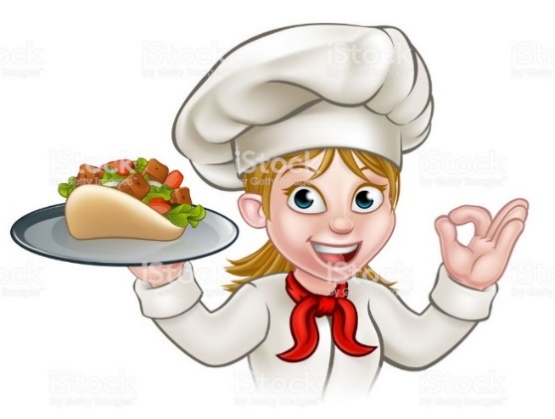 